Name _____________________________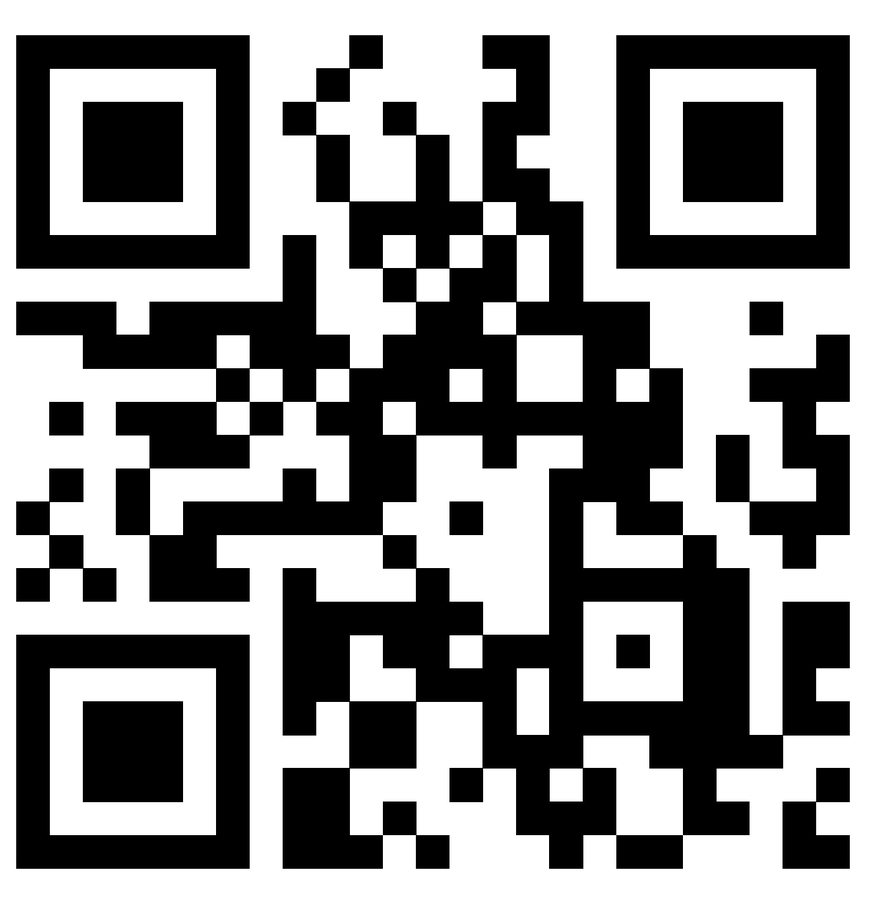 WEDNESDAYPart I: covert the following fractions into decimals by using division. See example for help.1. 5! )				2.  4^	  	 	 3.   7( 							      example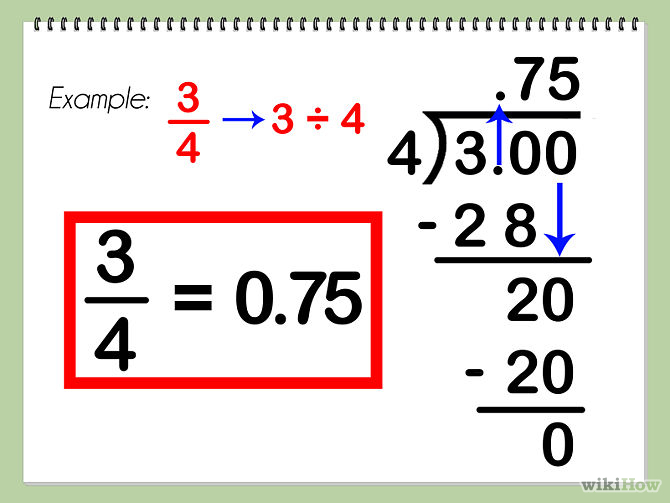 ReviewZach saved $19 in March.  He saved $42 in April and $41 in May.  Then Zach spent $82 on a keyboard.  How much money does Zach have left?Look at the number line drawn below.  What is the decimal value of A?					          A			|	|	|	|	|	|		         0				         1		A  0.80	B  0.60	C  0.40	D  0.20www.forrestmath.weebly.com Fraction/Decimal EquivalenceTHURSDAYPart I:  Convert the following fractions to decimals  1.   3%			2.  4! @			3. 6*Review1.  On a Friday evening a pizza shop had orders for 4 pepperoni, 97 vegetable, and 335 cheese pizzas.  If the 4 cooks each made an equal number of pizzas, how many pizzas did each cook make? (2 steps!)Round each of the following decimals to the nearest tenth. 1.  2.36 _______ 	    2.  45.19 ______        3.  5.321 ______Round each of the following to the nearest whole number. 4.  23.14 _______       5.  3.962 ______	       6.  68.49 ______Solve7.	What is the product of 7 and 4.38?Step 1Step 2Step 3